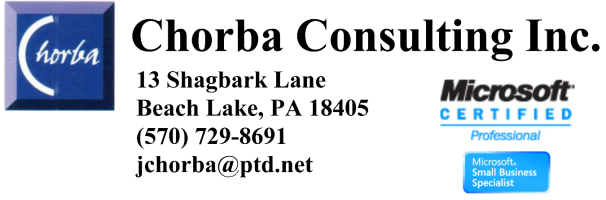 SYSTEM UPGRADE CHECKLISTCustomer name: ________________________          Date in/out: ________/__________Computer username:  ____________________          Model/ST: ___________/________Computer name: ________________________          OS/BIT: _________________/____Workgroup/Domain name: ________________	  PRO/RAM: ______________/____              Technician name: _____________________              ___Configure Power Options______Clone to SSD______Install SSD______Upgrade OS to WIN10______Activation______Drivers______BIOS Update______Updates______Update Assistant______Default Apps______Check Programs___  (QB [ProgramData\Intuit\EntitlementClient\v8 – EntitlementDataStore.ecml] ; Office; ETC)___Initialize Browsers______Initialize PC Settings______Network Settings___